Wakuwaku Kyozai Land <www.e-kyozai.com>下の枠に国旗を描きましょう。下の枠に国旗を描きましょう。国 名 こくめい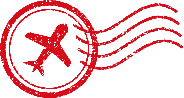 国 名 こくめい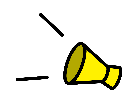 首　都　しゅと 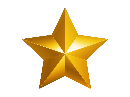 言　葉　ことば言　葉　ことば言　葉　ことば位　置　いち□アジア □アフリカ □北アメリカ□南アメリカ □ヨーロッパ □オセアニア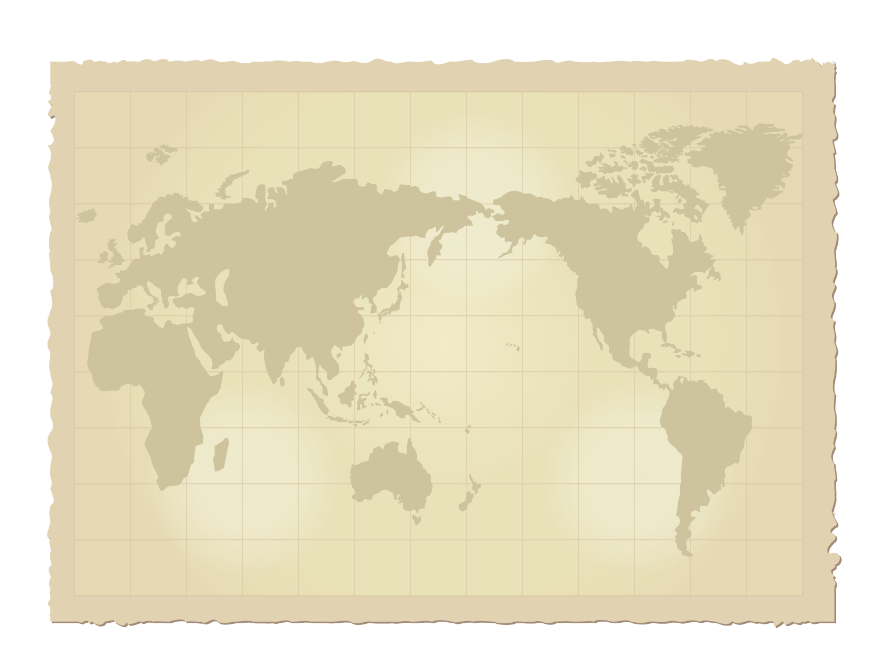 人　口　じんこう人　口　じんこう人　口　じんこう位　置　いち□アジア □アフリカ □北アメリカ□南アメリカ □ヨーロッパ □オセアニア写 真 しゃしん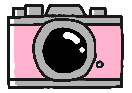 <有名な建物・観光地・動物など>写 真 しゃしん<有名な建物・観光地・動物など>写 真 しゃしん<有名な建物・観光地・動物など>写 真 しゃしん<有名な建物・観光地・動物など>写 真 しゃしん<有名な建物・観光地・動物など>写 真 しゃしん<有名な建物・観光地・動物など>写 真 しゃしん<有名な建物・観光地・動物など>写 真 しゃしん<有名な建物・観光地・動物など>写 真 しゃしん<有名な建物・観光地・動物など>食べ物 たべもの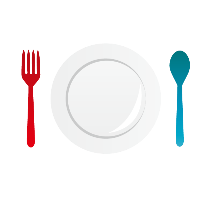 写 真 しゃしん<有名な建物・観光地・動物など>写 真 しゃしん<有名な建物・観光地・動物など>写 真 しゃしん<有名な建物・観光地・動物など>クイズ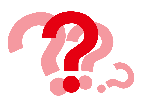 クイズクイズこたえ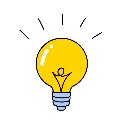 ★ポスターを作った人の名前 (              ).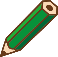 ★ポスターを作った人の名前 (              ).★ポスターを作った人の名前 (              ).★ポスターを作った人の名前 (              ).